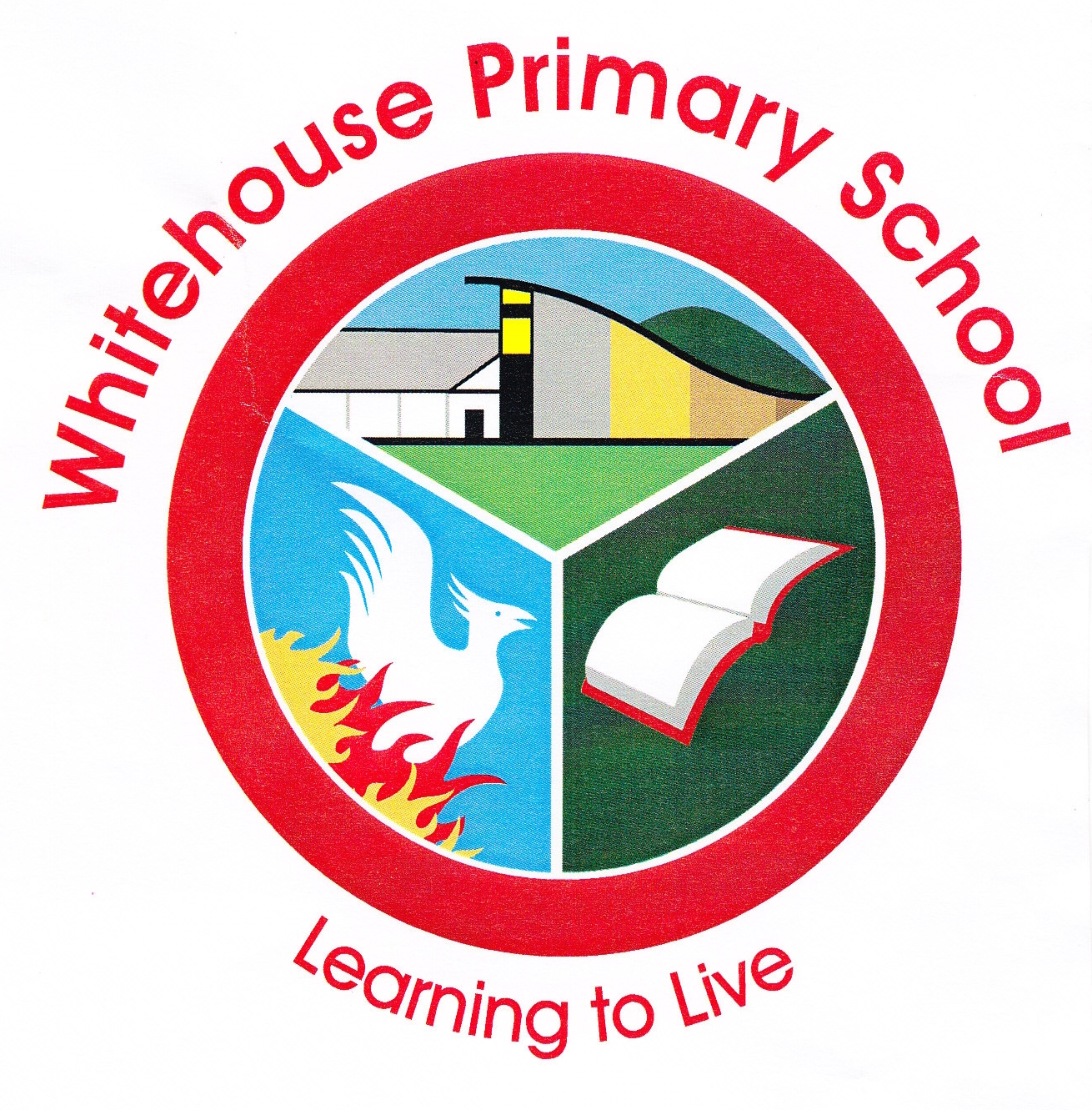 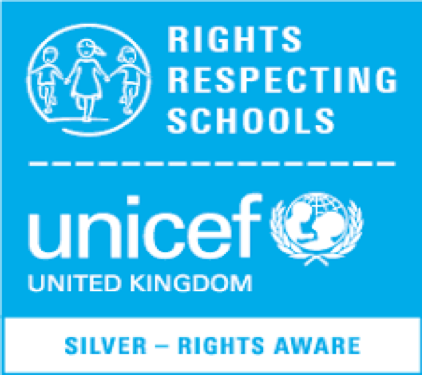 Уайтхаус начальной школы облюдение Хартия правВсе члены школьного сообщества имеет роль в обеспечении права детей соблюдаются. Мы написали новый школьный устав, отражающий, как мы все вовлечены в этот процесс. Мы просим каждый ученик и родитель, чтобы подписаться на этот устав и вернуть его в школу, чтобы стать частью наших прав уважающих дисплея.ПравильноКак ученики показывают уважение этого права?Как сотрудники проявляют уважение этого права?Как родители проявляют уважение этого права?Мы имеем право на образование.Статья 28Мы покажем, что мы готовы.Мы готовим интересные и сложные уроки.У нас есть высокие ожидания наших учеников.Мы приносим наши ребенок в школу вовремя.Мы обеспечиваем наших детей есть все, что нужно для школы.Мы имеем право на защиту от вреда.Статья 19Мы покажем, что мы в безопасности.Мы учим наших учеников, как быть безопасным.Мы следуем четкой и последовательной политике пастырского ухода и охраны.Мы учим наших детей, как быть безопасным.Мы сообщаем проблемы безопасности в школе.Мы имеем право на образование, которое учит нас быть лучшими людьми, мы можем быть.Статья 29Мы показываем наши ценности Уайтхаус.Мы учим наших учеников быть: уважительное, внимательный, заботливый, ответственный, честный и терпимой.Мы помогаем всем нашим ученикам раскрыть свой потенциал.Мы придаем большое значение образованию.Мы поощряем наших детей, чтобы дать максимум усилий для их школьных занятий.Подпись: